＜送信表不要＞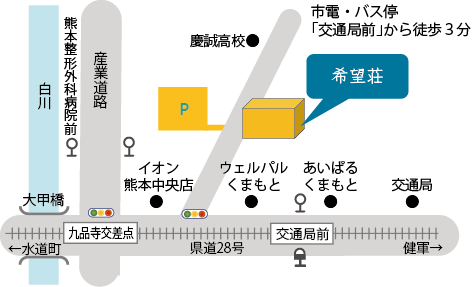 【会場】熊本市障がい者福祉センター希望荘2階　大ホール〒８６２－０９７１住所：熊本市中央区大江5丁目1－15○ 市電・バス停留所「交通局前」から徒歩約3分※ご来場には公共交通機関をご利用下さい。令和4年度熊本市ひきこもり支援センター「りんく」研修会申込用紙令和4年8月22日（月）「ひきこもりの理解と支援」※令和4年8月8日（月）～8月19日（金）にお申し込みください。送付先：熊本市ひきこもり支援センター「りんく」（　FAX　096-366-2225　）（　メール　tomoni@kumamoto-link.com　）お名前所属機関・団体・職種等ご連絡先電話